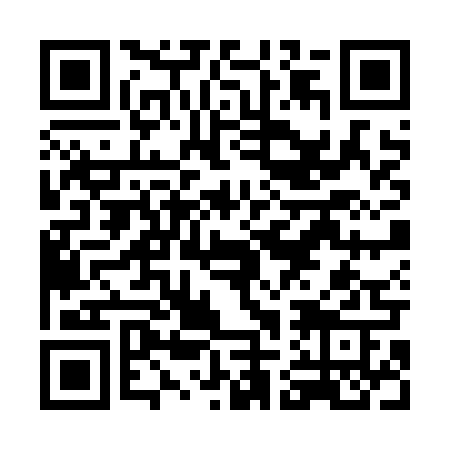 Ramadan times for Krzywa Wies, PolandMon 11 Mar 2024 - Wed 10 Apr 2024High Latitude Method: Angle Based RulePrayer Calculation Method: Muslim World LeagueAsar Calculation Method: HanafiPrayer times provided by https://www.salahtimes.comDateDayFajrSuhurSunriseDhuhrAsrIftarMaghribIsha11Mon4:184:186:1512:023:515:495:497:4012Tue4:164:166:1312:023:535:515:517:4213Wed4:134:136:1112:013:555:535:537:4414Thu4:114:116:0812:013:565:555:557:4615Fri4:084:086:0612:013:585:575:577:4816Sat4:054:056:0312:013:595:595:597:5017Sun4:024:026:0112:004:016:016:017:5218Mon4:004:005:5912:004:026:026:027:5419Tue3:573:575:5612:004:046:046:047:5620Wed3:543:545:5411:594:056:066:067:5821Thu3:513:515:5111:594:076:086:088:0122Fri3:493:495:4911:594:086:106:108:0323Sat3:463:465:4611:584:096:126:128:0524Sun3:433:435:4411:584:116:136:138:0725Mon3:403:405:4111:584:126:156:158:0926Tue3:373:375:3911:584:146:176:178:1227Wed3:343:345:3711:574:156:196:198:1428Thu3:313:315:3411:574:166:216:218:1629Fri3:283:285:3211:574:186:236:238:1930Sat3:253:255:2911:564:196:246:248:2131Sun4:224:226:2712:565:217:267:269:231Mon4:194:196:2412:565:227:287:289:262Tue4:164:166:2212:555:237:307:309:283Wed4:134:136:2012:555:257:327:329:314Thu4:104:106:1712:555:267:347:349:335Fri4:064:066:1512:555:277:357:359:366Sat4:034:036:1212:545:297:377:379:387Sun4:004:006:1012:545:307:397:399:418Mon3:573:576:0812:545:317:417:419:449Tue3:533:536:0512:535:327:437:439:4610Wed3:503:506:0312:535:347:447:449:49